Join Us in Managing Sadness and Negativity!We’ve noticed that sadness is one of the most common challenges our community members face.Join Dr. Andrew Miki on a 5 Day Mental Fitness Challenge to learn practical techniques for managing sadness and negativity. Andrew is a practicing registered psychologist and the creator of Starling Minds. This challenge is part of your Starling membership, so there is no additional charge. This 5 Day Mental Fitness Challenge consists of:An initial assessment to be completed before June 5th.Focused instruction around managing sadness and negativity.Simple tools to help you identify negative thoughts and patterns.Practical tools to help you manage sadness.Unique 2.5 minute mental fitness exercises to improve your mood.A final assessment to measure your progress to be completed after June 9th.The challenge officially starts on June 5th. Space is limited so sign up now to reserve your spot. We hope to see you soon!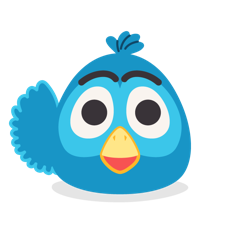 The Starling TeamPs. The Starling program is an integral part of the 5 Day Mental Fitness Challenge. If you have not already registered for the Starling program, you can do so here.